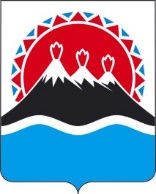 П О С Т А Н О В Л Е Н И ЕПРАВИТЕЛЬСТВАКАМЧАТСКОГО КРАЯг. Петропавловск-КамчатскийПРАВИТЕЛЬСТВО ПОСТАНОВЛЯЕТ:1. Внести в приложение к Постановлению Правительства Камчатского края 
от 04.02.2021 № 118-П «Об утверждении Порядка оказания государственной социальной помощи на основании социального контракта малоимущим гражданам» изменение, заменив слова «и Постановлением Правительства Российской Федерации от 20.08.2003 № 512 «О перечне видов доходов, учитываемых при расчете среднедушевого дохода семьи и дохода одиноко проживающего гражданина для оказания им государственной социальной помощи» (далее – Постановление Правительства Российской Федерации 
№ 512)» словами «, Постановлением Правительства Российской Федерации 
от 29.10.2022 № 1933 «Об особенностях предоставления некоторых мер социальной поддержки, а также оказания государственной социальной помощи на основании социального контракта семьям граждан, призванных на военную службу по мобилизации в Вооруженные силы Российской Федерации» 
и Постановлением Правительства Российской Федерации от 20.08.2003 № 512 «О перечне видов доходов, учитываемых при расчете среднедушевого дохода семьи и дохода одиноко проживающего гражданина для оказания 
им государственной социальной помощи» (далее – Постановление Правительства Российской Федерации № 512)»;2. Настоящее постановление вступает в силу после дня его официального опубликования и распространяет свое действие на правоотношения, возникшие с 01.11.2022.[Дата регистрации]№[Номер документа]О внесении изменений 
в приложение к Постановлению Правительства Камчатского края от 02.04.2021 № 118-П 
«Об утверждении Порядка оказания государственной социальной помощи на основании социального контракта малоимущим гражданам» Председатель Правительства – Первый вице-губернатор Камчатского края[горизонтальный штамп подписи 1]Е.А. Чекин